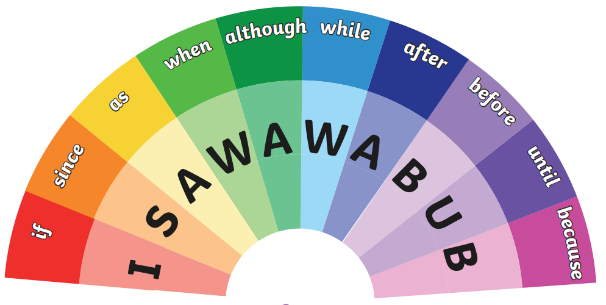 English Focus: Grammar/Punctuation/SpellingYear 4Spellings I need to learnSpellings I need to learnSpellings I need to learnSpellings I need to learnSpellings I need to learnaccidentconsidergrammarnoticeregularaccidentallycontinuegroupoccasionreignactualdecideguardoccasionallyrememberactuallydescribeguideoftensentenceaddressdifferentheardoppositeseparateanswerdifficultheightordinaryspecialappeardisappearhistoryparticularstraightarriveearlyimaginepeculiarstrangebelieveearthincreaseperhapsstrengthbicycleeightimportantpopularsupposebreatheighthinterestpositionsurprisebreatheenoughislandpossessthereforebuildexerciseknowledgepossessionthoughbusyexperiencelearnpossiblealthoughbusinessexperimentlengthpotatoesthoughtcalendarextremelibrarypressurethroughcaughtfamousmaterialprobablyvariouscentrefavouritemedicinepromiseweightcenturyFebruarymentionpurposewomancertainforwardminutequarterwomencircleforwardsnaturalquestioncomplexfruitnaughtyrecentPunctuation Reminders:Punctuation Reminders:ACapital letters for sentences, initials and proper nouns.Full stops!Exclamation marks for exclamations or surprise?Question marks at the end of a question‘Apostrophes for possession and missing letters in contracted words (omission) ,Commas in lists, and to mark parenthesis, after fronted adverbials and clauses to make meaning clear“”Inverted commas for speech/dialogue (don’t forget other punctuation too!):Colon to introduce a list;Semi-colon to mark boundaries between clauses-Hyphen to connect words together to make meaning clear-Dashes to show longer pauses or  parenthesis( )Brackets for parenthesis…Ellipsis for omitting a word or phrase, or to show the speaker has left a sentence unfinishedInclude modal verbs to show possibility:can  could  should  mightmust  may   would  will   ought(and their negative versions)Also include adverbs to indicate possibility:surely  possibly  certainly perhaps  probably maybedefinitely Subordination Use these conjunctions to create complex sentences:If     before     unless  because    as    after  until    unless         since      when                       Try to use subordinate clauses in different places in your sentences – at the beginning, or middle or end.Relative Clauses       Use a relative clause to add extra information:which  who  whose  that where, when  The boy, whose clothes were ragged, was homeless.The stench was so putrid that it made his eyes water.Expanded noun phrases           Try to paint a clear picture in your reader’s head:        The breath-taking, scenic view spread out in the valley belowSuffixes                                                   -ation preparation sensation                                     -ous  courageous      curious      furious                                   -ly   cautiously immediately slowlyBegin/link sentences in a variety of ways using adverbials, conjunctions, ing and ed words.Time:  At that moment…/On Tuesday…/Finally…/Before long…/After a while…Place:  Around the corner…/Over the bridge…/Behind him…/Beyond the clouds…Frequency:  Never before…/Occasionally…/Every few weeks…/Often…/Every other day…Manner/Behaviour:  Breathing heavily…/Without warning…/Waiting anxiously…Use a mixture of simple, compound and complex sentences.